第一社會福利基金會辦理臺北市政府社會局南區輔具中心107年全天候擺位處置專業課程活動緣起與目的：穩定的姿勢是執行活動的基礎，而肢體障礙者，因肌肉張力影響、肌耐力不足等問題，常難以維持良好的坐姿平衡，長期下來，容易導致骨骼的變形，肌肉萎縮、影響呼吸或消化功能，並限制活動參與的機會。良好的坐姿擺位能預防或減緩身體變形發生，但只有坐姿擺位是不夠的，一天24小時當中，除了坐姿之外，其餘時間常是躺在床上休息或睡覺，睡姿時若沒有適當擺位，則坐姿擺位的效果則無法延續，相當可惜，因此睡姿擺位也同樣重要，也就是一整天皆需要被良好的擺位。本課程特別邀請資深坐姿擺位專家包韻宜老師，解說坐姿及睡姿的理念、擺位原則及實務操作，同時，包老師也會在課程中特別深入介紹其親自設計的長頸鹿擺位椅，說明其設計原理及運用技巧。活動日期：107年07月28 (六)13:30~17:30    ※上午13:00開始報到(本課程地點有門禁管理，敬請準時入場)活動地點：臺北市信義區信義路五段150巷316號7樓(第一家園研習教室)參加對象及人數：輔具評估人員、OT、PT、 教保老師、家長及相關專業人員優先，約40 人指導單位：臺北市政府社會局主辦單位：臺北市南區輔具中心、第一社會福利基金會附設第一輔具中心時程表：講師簡介：包韻宜學歷：美國紐約大學物理治療 碩士國立台灣大學復健醫學系物理治療組 學士 現職：澤慧坐姿擺位中心 負責人 經歷：Director of Seating and Adaptive Equipment Service at the NJITRESNA certified Assistive Technology Professional (ATP)(美國認證輔具評估專業人員)PT of New York City Department of Education(NYC school)PT of NJ Institute for Disabilities (CPAMC) (美國新澤西州特殊教育學校輔具與坐姿擺位部門)報名方式與注意事項本課程免費，請自備水杯報名期限:即日起至額滿為止(最晚於開課前一週公告名單於第一基金會FB及官網)請上網報名或傳真報名表線上報名表https://goo.gl/forms/7dShfBFsXvmVYfXp2聯絡人:陳正暐治療師電話:02-2720-7364 #12  傳真 02-27239464地圖及交通方式捷運淡水信義線象山站二號出口，往松仁路及莊敬路口方向步行10-15分鐘捷運板南線市府站二號出口，公車轉乘266、32、藍5至吳興國小站下車公車直達266、32、1、藍5、22、33、38 至吳興國小站下車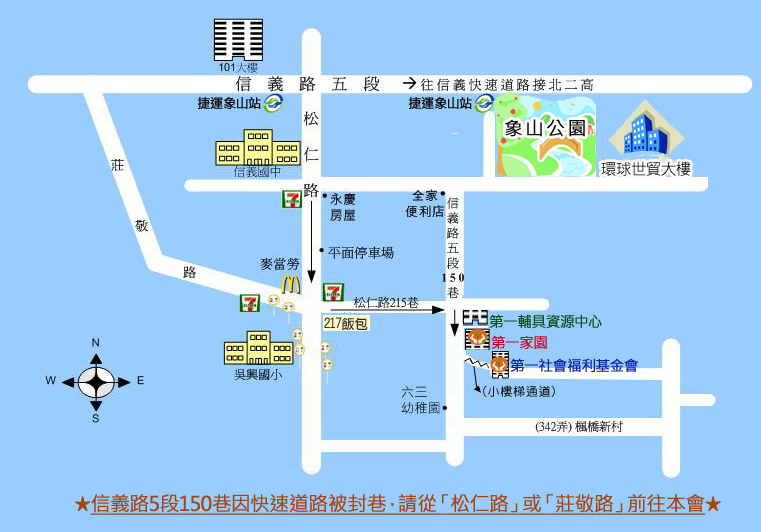 107年全天候擺位處置專業課程報名表請上網報名或傳真報名表線上報名表https://goo.gl/forms/7dShfBFsXvmVYfXp2聯絡人:陳正暐治療師電話:02-2720-7364 #12  傳真 02-27239464時間時間課程名稱講師7/28 (六)13:00-13:30報到報到7/28 (六)13:30-14:50坐姿理念與擺位原則、案例分享包韻宜7/28 (六)14:50-15:00休息時間休息時間7/28 (六)15:00-16:20睡姿理念與擺位原則、案例分享包韻宜7/28 (六)16:20-16:30休息時間休息時間7/28 (六)16:30-17:30擺位技術實作、示範包韻宜7/28 (六)17:30賦歸~賦歸~請填寫以下欄位請填寫以下欄位請填寫以下欄位請填寫以下欄位姓名性別□女服務單位單位名稱:                   專業類別輔具評估人員OTPT教保老師家長聯絡地址連絡電話Email